Арсланова Наталья Валентиновна.воспитательМАДОУ «Малыш»г. НоябрьскРазработка сценария мероприятияв технологии деятельностного метода Л.Г. Петерсон.«Кто разбудит Настеньку?».Цель: Формировать у детей знания о домашних птицах.Образовательные задачи: 1. Развивающие - развивать слуховое и зрительное восприятие, закреплять диалогическую речь, обогащать и активизировать словарный запас, развивать память, побуждать проговаривать слова.2. Образовательные - формировать умение отвечать на простые вопросы, умение различать по внешнему виду животных и правильно их называть.3. Воспитательные - воспитывать любовь к русскому народному творчеству.Развивающие задачи:Развивать зрительное внимание и восприятие, наблюдательность, речевой слух, память, тонкую и общую моторику, координацию речи с движением.Воспитательные задачи:Формировать навыки сотрудничества, взаимопонимания, доброжелательности, самостоятельности, инициативности, ответственности. Воспитывать любовь и заботливое отношение к природе.Дидактические материалы: Сказка-малышка Татьяны Кирюшатовой: «Кто разбудит Настеньку?», демонстрационный материал.Оборудование: Ширма, кукла на кроватке, петушокХод образовательной ситуации:Введение в ситуацию.Дидактические задачи: мотивировать детей на включение в игровую деятельность.Воспитатель собирает детей около себя.– Ребята, слышите, звучит сказочная музыка, я предлагаю, чтобы ее не спугнуть потихоньку сесть на стульчики. И узнать куда нас завет музыка.– Слышите кто-то за ширмой вздыхает.Воспитатель предлагает отгадать загадку;Яркий хвостик полукругомИ красивый гребешок.Двойная бородка, важная походкаРаньше всех встает, Голосисто поет.Кто это? Правильно, это ПетушокОткрывается ширма.– Здравствуй Петушок, посмотрите какой у нас петушок красивый. У него  острый клювик, красный гребешок и красная шелковая бородушка, хвост расписной, крылья есть и лапы со шпорами. А еще он умеет красиво петь. Но только почему то он грустный. Что случилось у тебя, Петушок?– Мне очень срочно нужно попасть в сказку « Кто разбудит Настеньку?».– Ребята, а вы знаете эту сказку. Я предлагаю ее послушать.Глазки внимательно смотрят.Ушки внимательно слушают.Ножки не мешают, ручки помогают.Колокольчик нам звенитВ сказку нас к себе манит.Звучит запись «Голоса леса».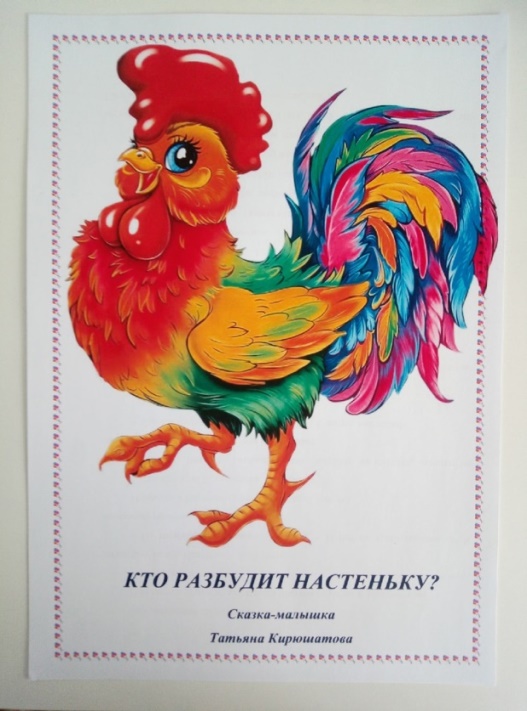 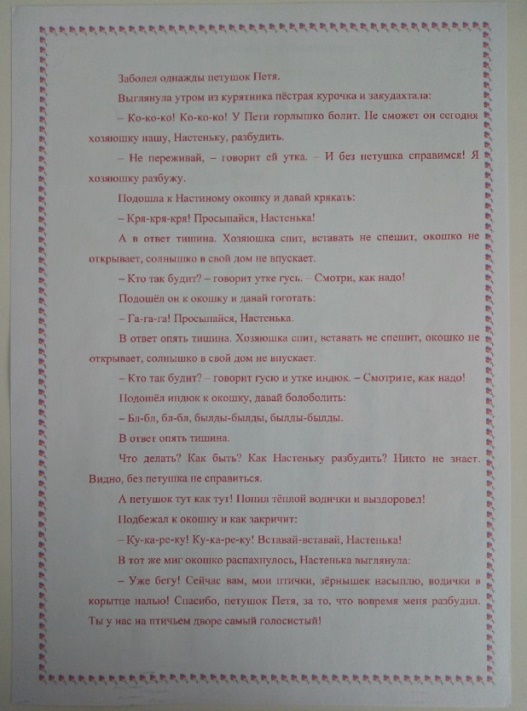 – Понравилась вам сказка?Ответы детей.Актуализация. Дидактические задачи: актуализировать знания детей о персонажах сказки.– Наш петушок спешит. А хотите вместе с Петушком попасть в сказку?– Да.– Петушок возьми нас с собой? Мы превратимся в твоих друзей, которые тебе помогут будить Настю.– Сможем быть друзьями Петушка? Давайте вспомним, кто будил Настю.Ответы детей.– Молодцы, вы готовы быть утятами, гусятами, индюками, курочками?Одевание масок.– Готовы отправится с Петушком в сказку? Но перед тем как отправится в сказку, нам нужно набраться сил.ФИЗ,МИНУТКА:Вышли уточки на луг,
Кря-кря-кря! (Шагаем.)
Пролетел веселый жук,
Ж-ж-ж! (Машем руками.)
Гуси шеи выгибают,
Га-га-га! (Круговые вращения шеей.)
Клювом перья расправляют. (Повороты туловища.)
Ветер ветки раскачал? (Качаем поднятыми вверх руками.)
Песик тоже зарычал,
Гав-гав-гав-гав! (Руки на поясе, наклонились вперед.)
Зашептал в воде камыш,
Ш-ш-ш! (Подняли вверх руки, потянулись.)
И опять настала тишь,
Ш-ш-ш. (Присели.)3.	Затруднение в ситуации.Дидактические задачи:Создать мотивационную ситуацию для звукоподражания.– Молодцы, вы теперь готовы отправляться вместе с Петушком в сказку.Воспитатель приглашает детей подойти к ширме. Стоит кроватка с куклой Настей.– Посмотрите, а кто здесь спит?Ответы детей – Ребята, вы помните, кто первым в сказке будил Настеньку?– Курочки подходите, помогите Петушку будить Настеньку.– Гусята подходите, помогите Петушку будить Настеньку.– Утята подходите, помогите Петушку будить Настеньку.– Индюшата подходите, помогите Петушку будить Настеньку.– Разбудили мы Настеньку?– Петушок без тебя не получается. Мы тебе помогли, чем могли, а теперь твоя очередь.– Спасибо, сейчас я вас накормлю, напою мои птички4.	«Открытие» нового знания.Дидактические задачи:1) учить детей различать птиц от домашних2) формировать опыт самостоятельного открытия и эмоционального переживания радости открытия.– Давайте Насте поможем покормить птиц.( на столе лежат различная еда,детям предлагается выбрать нужную и насыпать еду птицам в кормушки)Игровое упражнение; «Накорми птиц».– Да6. Осмысление.Дидактические задачи: восстановить в памяти детей то, что делали, и создать ситуацию успеха. Дети собираются около воспитателя.– Кому вы сегодня помогли?– Ребята, понравилось вам помогать Петушку будить Настю?Воспитатель хвалит детей.